АДМИНИСТРАЦИЯ СЕЛИЩИНСКОГО СЕЛЬСКОГОПОСЕЛЕНИЯ КРАСНОСЛОБОДСКОГО МУНИЦИПАЛЬНОГОРАЙОНА РЕСПУБЛИКИ МОРДОВИЯПОСТАНОВЛЕНИЕ    от    16 августа   2021 г.	               					              №     17     Об утверждении схемы размещения нестационарных торговых объектов    на территории Селищинского сельского поселения  Краснослободского муниципального района Республики Мордовия В соответствии с Федеральным законом от 06.10.2003 N 131-Ф3 "Об общих принципах организации местного самоуправления в Российской Федерации", Федеральным законом от 28.12.2009 г. № 381-ФЗ «Об основах государственного регулирования торговой деятельности в Российской Федерации, во исполнение Распоряжения Правительства Российской Федерации от 30.01.2021 г. № 208-р, Приказа Министерства экономики, торговли и предпринимательства Республики Мордовия от 11.05.2021 г. № 105-П "Об утверждении Порядка разработки и утверждения органами местного самоуправления схемы размещения нестационарных торговых объектов на территории Республики Мордовия", в целях стимулирования предпринимательской активности и самозанятости граждан, установления единого порядка размещения нестационарных торговых объектов, создания условий для улучшения организации,  качества торгового обслуживания и обеспечения доступности товаров для населения, формирования конкурентной среды, достижения нормативов минимальной обеспеченности населения площадью торговых объектов, обеспечения рационального размещения торговой сети, увеличения доходов и роста благосостояния граждан, стабилизации цен, обеспечения жителей муниципального района сельскохозяйственной продукцией, продукцией перерабатывающих предприятий, соблюдения баланса интересов между населением, субъектами предпринимательской деятельности, осуществляющими торговую деятельность, органами местного самоуправления:Утвердить схему размещения нестационарных торговых объектов на территории Селищинского сельского поселения Краснослободского муниципального района Республики Мордовия. Приложение № 1, приложение № 2.Контроль за исполнением настоящего постановления возложить на заместителя главы Селищинского сельского поселения Краснослободского муниципального района Горелову Л.В. 3. Настоящее постановление вступает в силу после его официального опубликования  в газете «Жизнь села » и подлежит размещению на  официальном сайте администрации Краснослободского муниципального района Селищинского сельского поселенияГлава Селищинского сельского поселения Краснослободского муниципального района Республики Мордовия                           М.В.Никитина	Приложение № 1Схема размещения нестационарных торговых объектов на территории Селищинского сельского поселения  Краснослободского муниципального района Республики МордовияПриложение № 2Схема размещения нестационарных торговых объектов на территории Селищинского сельского поселения Краснослободского муниципального района Республики Мордовия(графическая часть)Площадка №1 - Адрес местонахождения (ориентир) улица Комсомольская, ориентир – дом 5, село Селищи, Селищинское сельское поселение, Краснослободский район, Республика Мордовия, РоссияКоординаты: 54.465675,43.516521Площадка №2- Адрес местонахождения (ориентир) улица Чапаева, ориентир – дом 12, село Селищи, Селищинское сельское поселение, Краснослободский район, Республика Мордовия, РоссияКоординаты: 54.464926,43.525298Площадка №3- Адрес местонахождения (ориентир) улица Молодежная, ориентир – дом 3, село Селищи, Селищинское сельское поселение, Краснослободский район, Республика Мордовия, РоссияКоординаты: 54.467637,43.51574Площадка №4- Адрес местонахождения (ориентир) улица Ленина, ориентир – дом 8, село Селищи, Селищинское сельское поселение, Краснослободский район, Республика Мордовия, РоссияКоординаты: 54.469552,43.514949Площадка №5- Адрес местонахождения (ориентир) улица Буденного, ориентир – дом 19, село Селищи, Селищинское сельское поселение, Краснослободский район, Республика Мордовия, РоссияКоординаты: 54.46727,43.499615Площадка №6- Адрес местонахождения (ориентир) улица Кирова, ориентир – дом 22, село Селищи, Селищинское сельское поселение, Краснослободский район, Республика Мордовия, РоссияКоординаты: 54.469594,43.499121Площадка №7- Адрес местонахождения (ориентир) центр села, ориентир – памятник А.Веденяпина, село Селищи, Селищинское сельское поселение, Краснослободский район, Республика Мордовия, РоссияКоординаты: 54.46703276853441,43.51049111077859Площадка №8- Адрес местонахождения (ориентир)  улица Мелиораторов, ориентир –  дом 7, село Селищи, Селищинское сельское поселение, Краснослободский район, Республика Мордовия, РоссияКоординаты: 54.46703276853441,43.51049111077859Площадка №9- Адрес местонахождения (ориентир)  Центр села, ул.Ленина ориентир –  дом 34, село Селищи, Селищинское сельское поселение, Краснослободский район, Республика Мордовия, РоссияПлощадка №10- Адрес местонахождения (ориентир)  улица Мелиораторов, ориентир –  дом 7, село Селищи, Селищинское сельское поселение, Краснослободский район, Республика Мордовия, Россия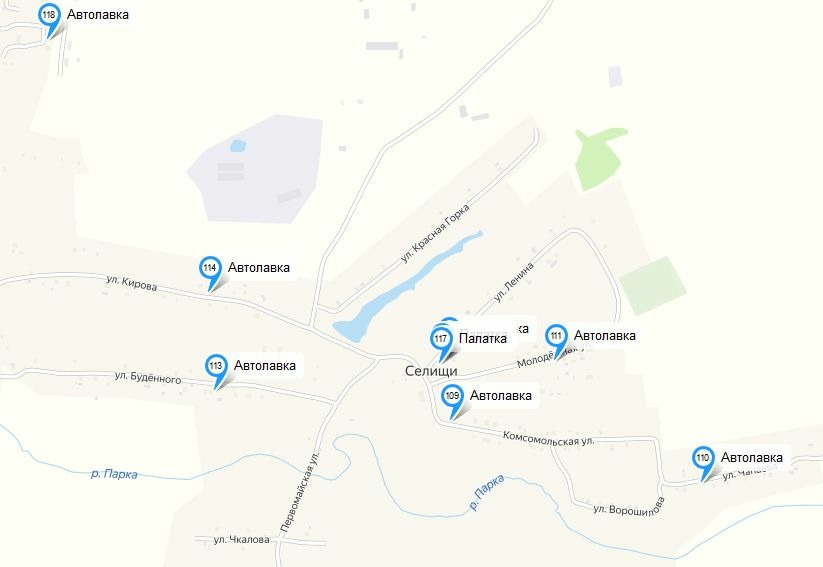 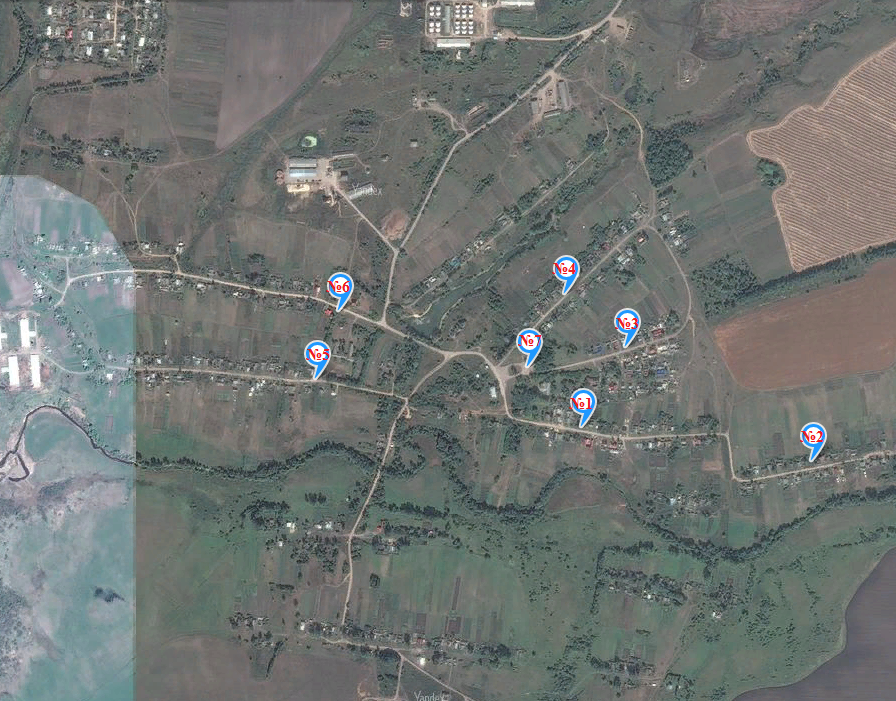 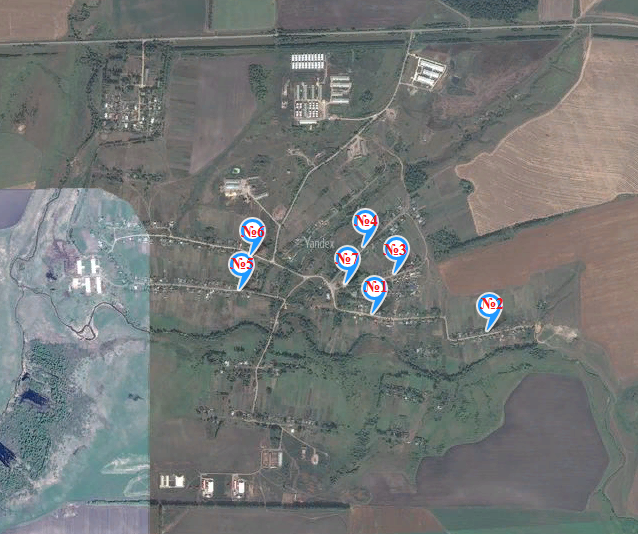 № п/пАдрес нестационарного торгового объекта или адресное обозначение места расположенияВид нестацио- нарного торгового объектаСпециали- зация нестацио- нарного торгового объектаПлощадь земельного участка/ площадь нестацио- нарного торгового объектаФорма собственности земельного участка, на котором расположен нестацио- нарный торговый объект, а также наименование органа, уполномочен- ного на  распоряжение соответствую- щим имуществомПериод размещения нестацио- нарного торгового объекта12345671.Республика Мордовия, Краснослободский район, с.Селищи, ул.Комсомольская (в 20 метрах от д.5)Специальнооборудованноедляосуществлениярозничнойторговлитранспортноесредство(автолавка)Продовольственные товары20 кв. м./11,6 кв. м.Земельные участки,госсобственность накоторые не разграничена,АдминистрацияКраснослободскогомуниципального районаРеспублики Мордовиякруглогодично2.Республика Мордовия, Краснослободский район, с.Селищи, ул.Чапаева ( в 20 метрах д.12)Специальнооборудованноедляосуществлениярозничнойторговлитранспортноесредство(автолавка)Продовольственные товары20 кв. м./11,6 кв. м.Земельные участки,госсобственность накоторые не разграничена,АдминистрацияКраснослободскогомуниципального районаРеспублики Мордовиякруглогодично3.Республика Мордовия, Краснослободский район, с.Селищи, ул.Молодежная (в 25 метрах д.3)Специальнооборудованноедляосуществлениярозничнойторговлитранспортноесредство(автолавка)Продовольственные товары20 кв. м./11,6 кв. м.Земельные участки,госсобственность накоторые не разграничена,АдминистрацияКраснослободскогомуниципального районаРеспублики Мордовиякруглогодично4.Республика Мордовия, Краснослободский район, с.Селищи, ул.Ленина ( в 15 метрах д.8)Специальнооборудованноедляосуществлениярозничнойторговлитранспортноесредство(автолавка)Продовольственные товары20 кв. м./11,6 кв. м.Земельные участки,госсобственность накоторые не разграничена,АдминистрацияКраснослободскогомуниципального районаРеспублики Мордовиякруглогодично5Республика Мордовия, Краснослободский район, с.Селищи, ул. Буденного ( в 20 метрах от д.19 )Специальнооборудованноедляосуществлениярозничнойторговлитранспортноесредство(автолавка)Продовольственные товары20 кв. м./11,6 кв. м.Земельные участки,госсобственность накоторые не разграничена,АдминистрацияКраснослободскогомуниципального районаРеспублики Мордовиякруглогодично6Республика Мордовия, Краснослободский район, с.Селищи, ул. Кирова ( в 15 метрах от  д. 22)Специальнооборудованноедляосуществлениярозничнойторговлитранспортноесредство(автолавка)Продовольственные товары20 кв. м./11,6 кв. м.Земельные участки,госсобственность накоторые не разграничена,АдминистрацияКраснослободскогомуниципального районаРеспублики Мордовиякруглогодично7Республика Мордовия, Краснослободский район, с.Селищи, Центр села(в 55 метрах от дома 34 ул.Ленина)палаткаПромышленные товары15 кв. м./10 кв. м.Земельные участки,госсобственность накоторые не разграничена,АдминистрацияКраснослободскогомуниципального районаРеспублики Мордовиякруглогодично8Республика Мордовия, Краснослободский район, с.Селищи, Центр села(в 25 метрах от дома 34 ул.Ленина)палаткаПромышленные товары15 кв. м./10  кв. м.Земельные участки,госсобственность накоторые не разграничена,АдминистрацияКраснослободскогомуниципального районаРеспублики Мордовиякруглогодично9Республика Мордовия, Краснослободский район, с.Селищи, Центр села(в 40 метрах от дома 34 ул.Ленина)ПалаткаПромышленные товары15 кв. м./10  кв. м.Земельные участки,госсобственность накоторые не разграничена,АдминистрацияКраснослободскогомуниципального районаРеспублики Мордовиякруглогодично10Республика Мордовия, Краснослободский район, с.Селищи, ул.Мелиораторов (в 15 метрах от дома № 7) Специальнооборудованноедляосуществлениярозничнойторговлитранспортноесредство(автолавка)Продовольственные товары20 кв.м/11 кв.мЗемельные участки,госсобственность накоторые не разграничена,АдминистрацияКраснослободскогомуниципального районаРеспублики Мордовиякруглогодично